ҠАРАР                                                                 РЕШЕНИЕ« 30  » ноябрь   2021 й.                №    25 -2                     «  30 »  ноября   2021 г.О публичных слушаниях по  проекту бюджета сельского поселения  Ильино –Полянский сельсовет муниципального района Благовещенский район Республики Башкортостан на 2022 год и на плановый период 2023 и 2024 годов»	В соответствии со ст.28 ; пп2.п.10 ст.35 Федерального закона                   № 131-ФЗ «Об общих принципах организации местного самоуправления в Российской Федерации» ,  Устава сельского поселения Ильино–Полянский сельсовет муниципального района Благовещенский район Республики Башкортостан Совет сельского поселения Ильино–Полянский сельсовет муниципального района Благовещенский район Республики Башкортостан РЕШИЛ:         1. Одобрить проект бюджета   сельского поселения Ильино–Полянский сельсовет муниципального района Благовещенский район Республики Башкортостан на 2022 год и на плановый период 2023 и 2024 годов» прилагается/.           2. Назначить публичные слушания по проекту бюджета    сельского поселения Ильино–Полянский сельсовет муниципального района Благовещенский район Республики Башкортостан на 2022 год и на плановый период 2023 и 2024 годов»   на    20 декабря 2021 г. в 15 часов по адресу: с.Ильино -Поляна ул. Советская д.9А           3. Поместить для ознакомления населения проект бюджета   сельского поселения Ильино–Полянский сельсовет муниципального района Благовещенский район Республики Башкортостан на 2022 год и на плановый период 2023 и 2024 годов в здании администрации Ильино–Полянского сельсовета по адресу: с. Ильино -Поляна, ул. Советская д.9А и разместить на официальном сайте  сельского поселения Ильино – Полянский  сельсовет муниципального  района Благовещенский район Республики Башкортостан в сети «Интернет».          4. Подготовку и проведение публичных слушаний по проекту    бюджета сельского поселения Ильино–Полянский сельсовет муниципального района Благовещенский район Республики Башкортостан на 2022 год и на плановый период 2023 и 2024 годов  возложить на комиссию по подготовке и проведению публичных слушаний по проектам муниципальных правовых актов местного значения сельского поселения Ильино–Полянский сельсовет муниципального района Благовещенский район республики Башкортостан / В.А. Демец/          5. Установить прием письменных предложений жителей сельского поселения Ильино–Полянский сельсовет муниципального района Благовещенский район Республики Башкортостан по проекту бюджета  сельского поселения Ильино–Полянский сельсовет муниципального района Благовещенский район Республики Башкортостан на  2022 год и на плановый период 2023 и 2024годов в срок до   17   декабря 2021 г. по адресу: с. Ильина Поляна ул. Советская д.9А с 15-00 до 17.00 часов.         6. Администрации сельского поселения Ильино–Полянский сельсовет муниципального района Благовещенский район Республики Башкортостан обеспечить явку граждан на публичные слушания.  Глава   сельского поселения Ильино–Полянский сельсовет муниципального района Благовещенский район Республики Башкортостан                                                              В.А. Демец БАШКОРТОСТАН РЕСПУБЛИКАhЫ БЛАГОВЕЩЕН РАЙОНЫНЫ МУНИЦИПАЛЬ РАЙОНЫНЫН ИЛЬИНО – ПОЛЯНА АУЫЛЫ СОВЕТЫ АУЫЛЫ БИЛЭМЭhЕ  СОВЕТЫXXV111 са$ырылыш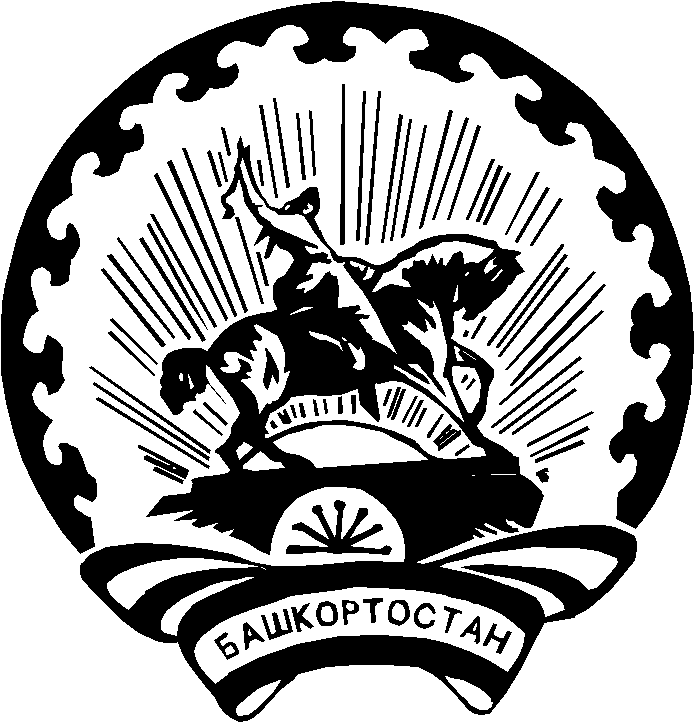 РЕСПУБЛИКА БАШКОРТОСТАН СОВЕТ СЕЛЬСКОГО ПОСЕЛЕНИЯ ИЛЬИНО - ПОЛЯНСКИЙ СЕЛЬСОВЕТ МУНИЦИПАЛЬНОГО  РАЙОНА БЛАГОВЕЩЕНСКИЙ РАЙОНXXV111 созыва